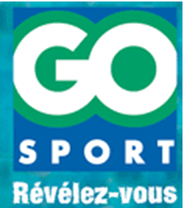 Etude de cas Go Sport - Corrigé PREMIERE PARTIE : La préparation des soldes1.1  Sélectionnez un candidat. Vous vous fonderez sur l’adéquation entre les .compétences attendues pour le poste et le profil du candidat. A partir de l’annexe 7 :Compétences et qualités pour une opérationnalité immédiate :Expérience de la vente de textileCapacités d’adaptationCapacité à respecter les procédures Compétences et qualités liées au poste de vendeur chez Go sport :Connaître les étapes de la venteÊtre sportif Goût des contacts humains Sens du service Compétences et qualités sollicitées particulièrement en période de soldes :DynamismeDisponibilitéSens de l’organisationCapacité à gérer les prioritésContrôle émotionnel (pour faire face à l’affluence)Comparaison des candidats sur la base de quelques critèresAnalyse et choix- Isabelle est expérimentée et a travaillé chez un concurrent, mais elle risque de manquer d’efficacité du fait d’un tempérament assez désordonné.- Jeanne a une formation supérieure qui l’a amenée à réaliser des missions de vente différentes mais n’a pas d’expérience du textile et semble avoir des difficultés à gérer son stress, ce qui peut s’avérer problématique dans une période de forte affluence.- Marc a toutes les qualités requises pour un poste en cdd pendant une période de soldes. Il ne semble néanmoins pas avoir envie de s’investir au delà d’un cdd (projet personnel différent car étudiant en sciences de l’éducation).on retiendra donc MarcN.B / Toute démarche sensée, cohérente et justifiée peut être acceptée.Compétences et qualités déterminantesIsabelleMarcJeanneExpérience de la vente de textile++-Capacités d’adaptation+++Capacité à respecter les procédures-++Connaître les étapes de la vente+++Être sportif+++Goût des contacts humains+++Sens du service+++Dynamisme+++Disponibilité-++Sens de l’organisation-++Capacité à gérer les priorités-++Contrôle émotionnel++-